СОВЕТ ДЕПУТАТОВМУНИЦИПАЛЬНОГО ОКРУГА ТВЕРСКОЙРЕШЕНИЕ             17.06.2021 №  ___/2021В соответствии с Федеральным законом от 06.10.2003 № 131-ФЗ «Об общих принципах организации местного самоуправления в Российской Федерации», решением Совета депутатов муниципального округа Тверской в городе Москве от 15.04.2021 № /2021 «Об утверждении Порядка организации территориального общественного самоуправления на территории муниципального округа Тверской», Уставом муниципального округа Тверской, Совет депутатов решил:1. Согласовать/Отказать в согласовании границ территории для осуществления деятельности территориального общественного самоуправления «Дом Горчакова, 9», предложенной инициативной группой по учреждению ТОС «Дом Горчакова, 9», согласно приложению к настоящему решению.2. Опубликовать настоящее решение в бюллетене «Московский муниципальный вестник» и разместить на официальном сайте муниципального округа Тверской по адресу: www.adm-tver.ru.3. Контроль за выполнением настоящего решения возложить на главу муниципального округа Тверской Я.Б. Якубовича.Глава муниципального округа Тверской	                                                                 Я.Б. ЯкубовичПриложение к решению Совета депутатовмуниципального округа Тверской от 17.06.2021 № ___/2021Описание территории ТОС «Дом Горчакова, 9»Территория ТОС «Дом Горчакова, 9» включает в себя:1. Всю площадь подъезда № 9, включая холл первого этажа и все помещения, расположенные над ним и под ним, лестничные марши и лестничные клетки всех этажей, включая лифт;2. Часть площади помещений квартир строения 1 и строения 3, лестничные марши и лестничные клетки «черного хода» всех этажей, обозначенных на схеме части здания;3. Земельный участок, расположенный под обозначенной на схеме части здания.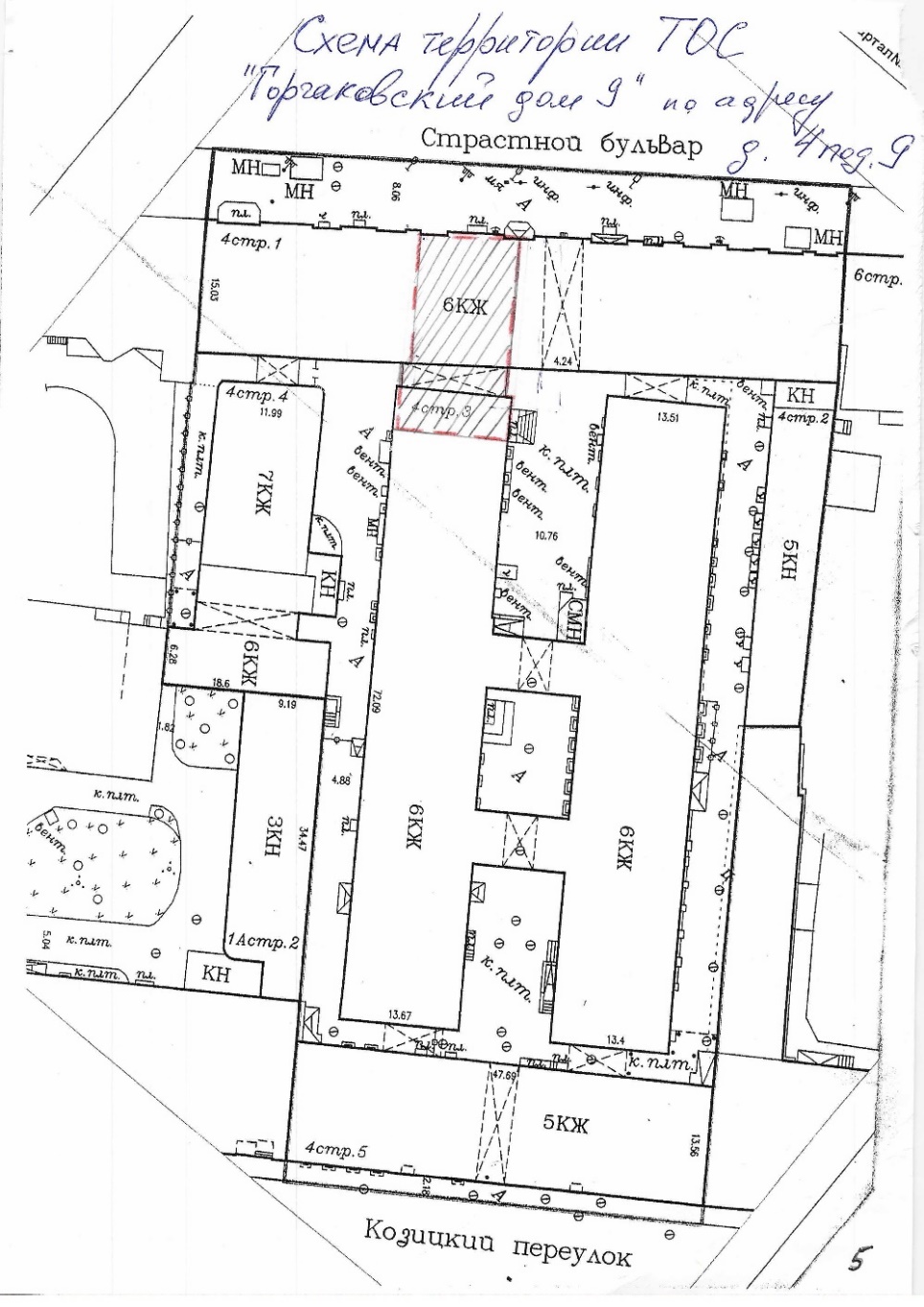 «О границах территории для осуществления деятельности территориального общественного самоуправления «Дом Горчакова, 9»